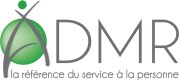 L’ADMR, 1er réseau de proximité de services à la personne, recherche pourLa Petite Unité de Vie Soleil de PontcharraUn(e)  Agent(e) polyvalent(e) (H/F) Vous travaillez, au sein d’une PUV (Petite Unité de Vie), association dirigée par un conseil d’administration bénévole, et comprenant 9 salariés.Vous réalisez des missions d’aide ou d’accompagnement en salle de vie commune.Vous effectuez la mise en température et le service des repas.Vous entretenez les locaux communsVous effectuez un accompagnement social et humain, et stimulez ainsi les personnes dans le maintien de leur autonomie.Vous participez à la coordination et à la qualité du service en rendant compte de vos missions au bureau de l’association et en participant à des formations et à des réunions d’équipe.Missions principalesEntretien courant des parties communesAide à la personne dans les lieux de vie communeAide à la chauffe et à la prise des repas, Aide à la mobilité, au quotidien.Compétences :Diplôme ou Expérience souhaité : débutant accepté Savoir-être : qualités relationnelles, disponibilité, écoute, autonomie, discrétion.Conditions :Contrat de travail : CDIPoste à pourvoir :  immédiatementDurée du travail contractuelle : de 24 à 35 heures hebdoTravail week-ends et jours fériés selon planning, travail en journée et en nuitQualification et rémunération conventionnelle de la branche de l’Aide, de l’Accompagnement, des Soins et des Services à Domicile (suivant diplôme et ancienneté)Parcours vaccinal complet demandéAvantages supplémentaires : mutuelle, prime d’assiduité..Merci d’adresser votre candidature (CV et lettre de motivation) à : PUV Soleil Pontcharra85, avenue de Savoie 38530 PONTCHARRAAdresse e-mail : puvpora@fede38.admr.org